Main titleTranslated main titleAuthors1 (first names not abbreviated, plus ORCID-ID if available), separated by a comma 1Affiliation, multiple affiliations must be listed each in a single paragraph, can be supplemented by ROR-IDCorrespondence (Name incl. academic title(s), affiliation, address, email)AbstractStandard text, Lorem ipsum dolor sit amet, consectetuer adipiscing elit. Aenean commodo ligula eget dolor. Aenean massa. Cum sociis natoque penatibus et magnis dis parturient montes, nascetur ridiculus mus.Key words: keyword list, separated by a commaZusammenfassungStandard, Lorem ipsum dolor sit amet, consectetuer adipiscing elit. Aenean commodo ligula eget dolor. Aenean massa. Cum sociis natoque penatibus et magnis dis parturient montes, nascetur ridiculus mus.Stichwörter: Stichwortliste, einzelne Stichwörter mit Komma getrenntIntroductionStandard text, Aenean leo ligula, porttitor eu, consequat vitae, eleifend ac, enim. Aliquam lorem ante, dapibus in, viverra quis, feugiat a, tellus. Phasellus viverra nulla ut metus varius laoreet. Quisque rutrum. Aenean imperdiet. Etiam ultricies nisi vel augue. Curabitur ullamcorper ultricies nisi. Nam eget dui. Etiam rhoncus.Literature citation: (Smith, 2020; Smith & Doe, 2021; Doe et al., 2022)Heading level 1Standard text, Donec quam felis, ultricies nec, pellentesque eu, pretium quis, sem. Nulla consequat massa quis enim. Donec pede justo, fringilla vel, aliquet nec, vulputate eget, arcu. In enim justo, rhoncus ut, imperdiet a, venenatis vitae, justo. Nullam dictum felis eu pede mollis pretium. Integer tincidunt. Cras dapibus. Vivamus elementum semper nisi. Aenean vulputate eleifend tellus.Enumerated list:List item level 1List item level 1Numbered lis:List item level 1List item level 1Heading level 2Standard text, Maecenas tempus, tellus eget condimentum rhoncus, sem quam semper libero, sit amet adipiscing sem neque sed ipsum. Nam quam nunc, blandit vel, luctus pulvinar, hendrerit id, lorem. Maecenas nec odio et ante tincidunt tempus.Please write citations for tables and figures as “Table 1” or “Fig. 1”.Conflicts of interestPlease specify if there are any conflicts of interest, otherwise:The author(s) declare that they do not have any conflicts of interest.ReferencesWhen using the reference managers “EndNote” or “Citavi”, please use the JfK styles available there.Doe, J., S.V. Smith, 2021: Article title. Journal title Volume (Issue), pages from-to, DOI: 10.xxxx.xxxxx.Further citation examples can be found within the JfK’s author guidelines.Figure Legendsfilename.jpgFig. 1. Figure title (Images can be referenced by filename and uploaded in addition to the manuscript during submission or imported directly into the article)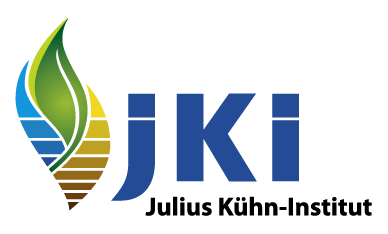 Fig. 2. Figure title (Images can be referenced by filename and uploaded in addition to the manuscript during submission or imported directly into the article)Tab. 1. Table titleFurther author guidelines on formating and structuring the manuscript can be found at https://ojs.openagrar.de/index.php/Kulturpflanzenjournal/Autorenhinweise Further author guidelines on formating and structuring the manuscript can be found at https://ojs.openagrar.de/index.php/Kulturpflanzenjournal/Autorenhinweise Journal (please choose)Section (please choose)Language (please choose)SubmittedWill be filled out by the editors.AcceptedWill be filled out by the editors.DOIWill be filled out by the editors.Column titleaColumn titlebColumn titlecColumn titledCell contentCell contentCell contentCell contentCell contentCell contentCell contentCell contentCell contentCell contentCell contentCell contenta Table legendb Table legendc Table legendd Table legenda Table legendb Table legendc Table legendd Table legenda Table legendb Table legendc Table legendd Table legenda Table legendb Table legendc Table legendd Table legend